DRUK – NR 6							Gdańsk, dnia ………………………………..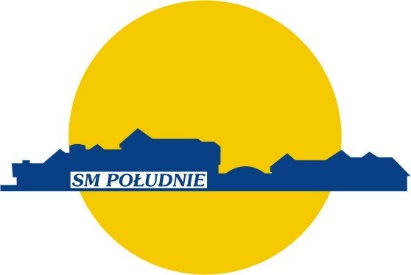 …………………………………………………………………………………..      / Imię Nazwisko członka/właściciela lokalu/……………………………………………………….............................     / adres lokalu w zasobach spółdzielni /……………………………………………         / nr telefonu /OŚWIADCZENIEOświadczam, że w lokalu mieszkalnym nr …………  przy ul.…………………………………………………………………w Gdańsku będzie zamieszkiwało ……… osób.Jednocześnie oświadczam, że ponoszę pełną odpowiedzialność za podane informacje i zobowiązuję się do natychmiastowego informowania Spółdzielni o wszelkich zmianach w ilości zamieszkałych osób w zajmowanym lokalu.								…………………………………………/podpis członka/właściciela /Wyrażam zgodę na przetwarzanie moich danych osobowych, zawartych w ankiecie dla potrzeb SM „Południe” zgodnie z Rozporządzeniem Parlamentu Europejskiego i Rady UE 2016/679 i ustawą z dnia 10 maja 2018 roku poz. 1000. Celem przetwarzania danych jest przeliczanie / na osobę / zaliczek na wodę w opłatach eksploatacyjnych..Administratorem Pani/Pana danych jest Spółdzielnia Mieszkaniowa „Południe” w Gdańsku ul. Strzelców Karpackich 1, KRS: 0000110690; tel. 58 306 75 04; e-mail sekretariat@smpoludnie.pl Spółdzielnia Mieszkaniowa „Południe” informuje, że zgodnie z przepisami ustawy z dnia 10.05.2018 roku poz. 1000 o ochronie danych osobowych i Rozporządzenie Parlamentu Europejskiego i Rady UE 2016/679, podanie danych jest dobrowolne, a ponadto przysługuje Pani/Panu prawo dostępu do treści swoich danych oraz ich poprawiania.Ma Pani/Pan prawo wniesienia skargi do organu nadzorującego.